THEATRE —BEGINNINGLe Bidule (Internet site Saperlipopette)Deux enfants adorent jouer aux devinettes. Chacun doittrouver le mot auquel l’autre pense.Enfant 1: Mon « bidule » aime le froid.Enfant 2 étonné: Oh! Mon « bidule » aussi aime le froid!Enfant 1: Mon « bidule » porte souvent du marron!Enfant 2 rassuré: Ah! Mon « bidule » porte plutôt du blanc!Enfant 1: Ah bon? Alors ce n’est pas le même. Mon « bidule » sent le chocolat,le café ou encore le cola!Enfant 2: Mon « bidule », par contre, sent le poisson. Il est aussi armé d’unharpon!Enfant 1: Mon « bidule » vit sur son bâton!Enfant 2 réfléchit un instant.Enfant 2: Bien! Mettons-nous d’accord: mon « bidule » commence par un« e ».Enfant 1 surpris: Oh! Mais mon « bidule » aussi commence par un « e ».Enfant 2: Ah! Mon « bidule » vit dans un igloo.Enfant 1 surpris: Oh! Et mon « bidule » vit dans un réfrigérateur.D’un seul coup, les deux amis, qui ont compris, éclatent de rire et crient ensemble:Enfants 1 et 2: HOURRAH! J’AI TROUVÉ, C’EST UN ESQUIMAU!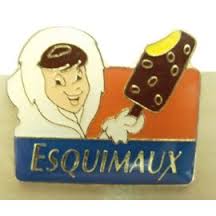 